Практическое занятие: Оказание первой помощи пострадавшим при отсутствии сознания. Дыхания.Цель урока: Познакомить учащихся с основными правилами оказания первой доврачебной помощи. Освоить навыки проведения сердечно-легочной реанимации и первой помощи.Задание:После изучения теоретического материала составить алгоритм действий при потере сознания, при коме, при отсутствии дыхания, т.е. алгоритм проведения СЛР. Дать ответы на тест.Сердечно-легочная реанимация (сокращенно СЛР) – это комплекс неотложных мероприятий при остановке сердца и дыхания, с помощью которого пытаются искусственно поддержать жизнедеятельность головного мозга до восстановления спонтанного кровообращения и дыхания.ПоказанияРеанимация должна быть начата сразу же после обнаружения потерпевшего человека, находящегося в состоянии клинической смерти.Клиническая смерть – это промежуток времени, длящийся от остановки сердца и дыхания до возникновения необратимых нарушений в организме. Основные признаки этого состояния включают отсутствие пульса, дыхания и сознания.Этот терминальный период составляет 3-5 минут, но он обратим при своевременном выявлении. Экстренная помощь и начало реанимационных мероприятий позволяют восстановить дыхание, кровообращение, сердцебиениеНеобходимо признать, что далеко не все люди без медицинского образования (да и с ним тоже) могут быстро и верно определить наличие этих признаков. Это может привести к неоправданной отсрочке начала реанимационных мероприятий, что очень сильно ухудшает прогноз. Поэтому современные европейские и американские рекомендации по СЛР учитывают только отсутствие сознания и дыхания.Приемы реанимацииПеред началом реанимации проверьте следующее:Окружающая среда безопасна для вас и потерпевшего?Пострадавший в сознании или в бессознательном состоянии?Если вам кажется, что больной без сознания, коснитесь его и спросите громко: «С вами все в порядке?»Если пострадавший не ответил, а около него, кроме вас, есть еще кто-то, один из вас должен вызвать скорую помощь, а второй – начать проводить реанимацию. Если вы один и у вас есть мобильный телефон – перед началом реанимации позвоните на скорую.Чтобы запомнить порядок и методику проведения сердечно-легочной реанимации, нужно выучить аббревиатуру «CAB», в которой:C (compressions) – закрытый массаж сердца (ЗМС).A (airway) –открытие дыхательных путей (ОДП).B (breathing) – искусственное дыхание (ИД).1. Закрытый массаж сердцаПроведение ЗМС позволяет обеспечить кровоснабжение головного мозга и сердца на минимальном – но критически важном – уровне, который поддерживает жизнедеятельность их клеток до восстановления спонтанного кровообращения. При компрессиях изменяется объем грудной клетки, благодаря чему происходит минимальный газообмен в легких даже при отсутствии искусственного дыхания.Головной мозг – это орган, наиболее чувствительный к сниженному кровоснабжению. Необратимые повреждения в его тканях развиваются уже через 5 минут после прекращения поступления крови. Вторым наиболее чувствительным органом является миокард. Поэтому успешная реанимация с хорошим неврологическим прогнозом и восстановлением спонтанного кровообращения напрямую зависит от качественного выполнения ЗМС.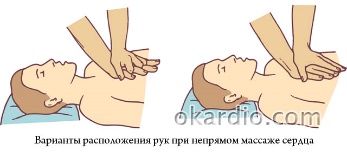 Потерпевшего с остановкой сердца нужно расположить в положении лежа на спине на твердой поверхности, оказывающий помощь человек должен разместиться сбоку от него.Поместите ладонь доминантной руки (в зависимости от того, правша вы или левша) в центре грудной клетки, между сосками. Основание ладони должно размещаться точно на грудине, ее положение должно отвечать продольной оси тела. Это сосредотачивает силу компрессий на грудине и снижает риск перелома ребер.Поместите вторую ладонь поверх первой и переплетите их пальцы. Проследите, чтобы никакая часть ладоней не касалась ребер, чтобы минимизировать давление на них.Для максимально эффективной передачи механической силы держите руки выпрямленными в локтях. Положение вашего тела должно быть таким, чтобы плечи располагались вертикально над грудиной потерпевшего.Кровоток, созданный закрытым массажем сердца, зависит от частоты компрессий и эффективности каждой из них. Поэтому любые перерывы в компрессиях должны быть минимизированы. Прекращать ЗМС можно только в момент осуществления искусственного дыхания (если оно проводится), оценки восстановления сердечной деятельности. Необходимая частота компрессий составляет 30 нажатий (100–120 раз в минуту). Чтобы примерно представить, в каком темпе проводится ЗМС, можно послушать ритм в песне британской поп-группы BeeGees «Stayin' Alive». Примечательно, что само название песни соответствует цели экстренной реанимации – «Оставаться в живых».Глубина прогиба грудной клетки при ЗМС должна составлять у взрослых 5–6 см. После каждого нажатия нужно позволить грудной клетке полностью выпрямиться, так как неполное восстановление ее формы ухудшает показатели кровотока. Однако не следует снимать ладони с грудины, так как это может привести к снижению частоты и глубины компрессий.Качество проводимого ЗМС резко снижается со временем, что связано с усталостью оказывающего помощь человека. Если же реанимационные мероприятия проводят два человека, им следует меняться каждые 2 минуты. Более частые смены могут привести к ненужным перерывам в ЗМС.2. Открытие дыхательных путейВ состоянии клинической смерти все мышцы человека пребывают в расслабленном состоянии, из-за чего в положении лежа на спине дыхательные пути потерпевшего могут быть перекрыты сместившимся к гортани языком.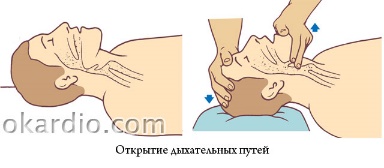 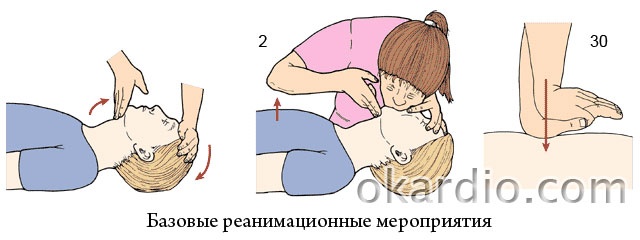 Для того чтобы открыть дыхательные пути:Поместите ладонь своей руки на лбу потерпевшего.Запрокиньте его голову назад, разогнув ее в шейном отделе позвоночника (этот прием нельзя делать, если есть подозрение на повреждение позвоночника).Разместите пальцы другой руки под подбородком и выдвиньте нижнюю челюсть вверх.3. Искусственное дыханиеСовременные рекомендации по СЛР разрешают людям, не прошедшим специального обучения, не проводить ИД, так как они не умеют этого делать и лишь тратят драгоценное время, которое лучше полностью посвятить закрытому массажу сердца.Людям, которые прошли специальное обучение и уверены в своих способностях качественно выполнять ИД, рекомендуют реанимационные мероприятия проводить в соотношении «30 компрессий – 2 вдоха».Правила проведения ИД:Откройте дыхательные пути потерпевшего.Зажмите ноздри больного пальцами своей руки, находящейся на его лбу.Плотно прижмитесь своим ртом ко рту потерпевшего и сделайте свой обычный выдох. Сделайте 2 таких искусственных вдоха, следя за подъемом грудной клетки.После 2 вдохов немедленно начните ЗМС.Повторяйте циклы «30 компрессий – 2 вдоха» до окончания реанимационных мероприятий.Алгоритм базовых реанимационных мероприятий у взрослыхБазовые реанимационные мероприятия (БРМ) – это комплекс действий, который может осуществить оказывающий помощь человек без применения лекарственных средств и специального медицинского оборудования.Алгоритм сердечно-легочной реанимации зависит от умений и знаний человека, оказывающего помощь. Он состоит из следующей последовательности действий:Убедитесь в отсутствии опасности в месте оказания помощи.Определите наличие сознания у потерпевшего. Для этого прикоснитесь к нему и громко спросите, все ли с ним в порядке.Если пациент как-то реагирует на обращение, вызовите скорую помощь.Если пациент без сознания, поверните его на спину, откройте его дыхательные пути и оцените наличие нормального дыхания.При отсутствии нормального дыхания (не нужно путать его с редкими агональными вздохами) начните ЗМС с частотой 100–120 компрессий в минуту.Если вы умеете делать ИД, проводите реанимационные мероприятия в сочетании «30 компрессий – 2 вдоха».Особенности реанимационных мероприятий у детейПоследовательность данной реанимации у детей имеет небольшие отличия, которые объясняются особенностями причин развития остановки сердца у этой возрастной группы.В отличие от взрослых, у которых внезапная остановка сердца чаще всего связана с сердечной патологией, у детей самыми распространенными причинами клинической смерти являются проблемы с дыханием.Основные отличия детской реанимации от взрослой:После выявления ребенка с признаками клинической смерти (без сознания, не дышит, нет пульса на сонных артериях) реанимационные мероприятия нужно начинать с 5 искусственных вдохов.Соотношение компрессий к искусственным вдохам при проведении реанимации у детей составляет 15 к 2.Если помощь оказывает 1 человек, скорую помощь нужно вызывать после выполнения реанимационных мероприятий в течение 1 минуты.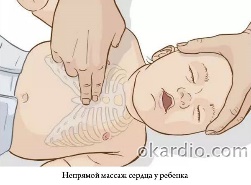 Прекращение реанимации      Прекращать проведение СЛР нужно в следующих ситуациях:Приехала скорая помощь, и ее персонал продолжил оказание помощи.У потерпевшего появились признаки возобновления спонтанного кровообращения (он начал дышать, кашлять, двигаться или пришел в сознание).Вы полностью истощились физически.Внезапная остановка сердца на улице: что делать до приезда скорой?Первая помощь заключается в проверке сознания, дыхания, вызове экстренных служб, выполнения сердечно-легочной реанимации, состоящей из непрямого массажа и искусственной вентиляции легких.При несостоятельности самостоятельного дыхания и пульса показан комплекс реанимационных мероприятий строго по алгоритму. Проверка сознания осуществляется по такому принципу: Громко обратитесь к пострадавшему. Спросите, что случилось, как он себя чувствует. Если ответа не последовало, задействуйте болевые раздражители. Ущипните за верхний край трапециевидной мышцы или надавите на основание носа. Если реакция не последовала (речь, подергивания, попытки защититься рукой) – сознание отсутствует, можно переходить к следующему этапу. Проверка дыхания: Запрокиньте голову назад (держа ее за затылок и подбородок) и отройте рот. Осмотрите его на предмет инородных тел. Если они там есть – удалите их. Наклонитесь к лицу и в течение 10 сек. проверяйте дыхание. Вы должны ощутить его щекой, услышать и увидеть движения грудной клетки. В норме достаточно определить 2-3 вдоха. Если дыхания нет или ощущается только 1 вдох (что можно считать его отсутствием), можно предполагать прекращение жизненно важной функции. В подобном случае необходимо вызвать скорую помощь и начать выполнять реанимационные мероприятия при остановке сердца и дыхания.Этапы сердечно-легочной реанимации по новым стандартам.   Важно соблюдать безопасность, перед началом СЛР необходимо уложить человека на жесткую, устойчивую и твердую поверхность или на пол. После этого наклонить голову набок, приоткрыть рот и убедиться, что просвет дыхательных путей не перекрыт. При обнаружении непроходимости — очистить дыхательные пути подручными средствами (платком или салфеткой). Для эффективного искусственного дыхания произвести прием Сафара — запрокинуть голову назад, выдвинуть челюсть вперед и кверху, приоткрыть рот одним движением. При признаках перелома позвоночника в области шеи только выдвинуть челюсть. Комплекс реанимации начинается с 30 компрессионных сжатий грудины, которые выполняет один человек ритмично без перерывов. Для этого необходимо поместить правую руку с упором ладони на нижнюю часть грудины по центру, поверх правой руки приложить левую и сплести пальцы. Для выполнения массажа сердца руки должны быть прямыми, не согнутыми в локтевых суставах. Выполняют 100-120 нажатий в минуту с ритмичной компрессией грудины на 5-6 см вглубь, до полного расширения грудной клетки после сжатия. После 30 компрессионных сжатий совершают 2 выдоха в полость рта или носа пострадавшего на протяжении 1 секунды. При проведении дыхания методом «рот в рот» необходимо сжать ноздри пальцами перед совершением выдоха. Во время двух выдохов следует смотреть на грудную клетку: расправление и поднятие свидетельствуют о правильном выполнении. Если грудная клетка не поднимается и не опускается, необходимо проверить, проходимы ли дыхательные пути, возможно понадобится повторить прием Сафара. При СЛР нужно обязательно проверять пульс каждые 2 минуты. Реанимируют без остановок до 30- 40 минут.После восстановления сердцебиения и дыхания реанимационный комплекс прекращают выполнять, однако пострадавший должен находиться в поле зрения реаниматора до приезда врача Частые ошибки в оказании помощи Следует помнить, что неправильно оказанная доврачебная помощь нередко наносит больше вреда, чем ее отсутствие.Следующие ошибочные рекомендации и правило четырех «НЕ»: Не проверяйте дыхание с помощью зеркальца или перышка — вы тратите время на его поиск, вам может помешать влажность на улице, а при использовании перышка ветер может помешать достоверности результата. В такой ситуации вы ошибочно посчитаете мертвого человека живым. Не проверяйте зрачковый рефлекс – это нужно уметь делать правильно и никак не с помощью обычного фонарика. Если человек жив, слишком яркий свет при отдельных заболеваниях может повредить сетчатку. Наконец, существуют неврологические нарушения, при которых этот рефлекс не будет работать у особы с сохраненными витальными функциями. Не стоит делать прекардиальный удар. Для этого нужна соответствующая практика, к тому же такой способ не доказан с точки зрения эффективности, а в некоторых случаях может принести еще больший вред. Не делайте ИВЛ без защиты (без пленки-клапана) незнакомых людям – высокий риск передачи инфекции. Если во время проведения искусственной вентиляции грудная клетка не подымается, стоит предположить, что воздух проходит в желудок, или же дыхательные пути закупорены. В первом случае ограничьтесь НМС, во втором – очистите рот или примените прием Геймлиха.ТЕСТНазовите основные признаки остановки сердца…Дайте расшифровку – СЛР -?Сколько должна составлять амплитуда колебаний грудной клетки у взрослого человека при СЛР?Массаж сердца проводят толчками, нажимая на руку всем телом до ..?.. раз в минуту. Напишите самый первый пункт в алгоритме оказания СЛР.Какой этап СЛР показан на рисунке?На каком участке тела расположены руки спасателя? (см. рис.)Перечислите правила проведения ИВЛ или ИД:…Как осуществляется проверка сознания  у пострадавшего?Если Вы не уверенны, что способны оказать СЛР, что Вам при этом необходимо сделать обязательно?Прекращать проведение СЛР нужно…В кабинете офиса работают три менеджера, вдруг внезапно один из работников при включении ПК в электрическую сеть падает на пол и не подает признаков жизни. Каков алгоритм действия остальных работников?При какой ситуации необходимо проводить СЛР?А) при признаках обморока;Б) при признаках клинической смерти;В) при признаках биологической смерти.Согласны Вы, что неправильно оказанная доврачебная помощь (СЛР) может нанести больше вреда, чем отсутствие помощи.После..?.. компрессионных сжатий совершают ..?.. выдоха в полость рта или носа пострадавшего.Назовите основные признаки клинической смерти.Напишите второй пункт в алгоритме оказания СЛР.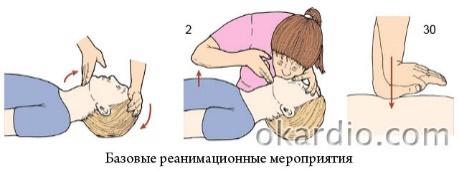 Какой этап СЛР показан на рисунке в п. 1,2?Для чего при СЛР понадобится салфетка, носовой платок, еще лучше пленка-маска и т.д.?Головной мозг – это орган, наиболее чувствительный к сниженному кровоснабжению. Необратимые повреждения в его тканях развиваются уже через ..?..минут после прекращения поступления крови.Какой вид смерти называют «обратная смерть»?Если Вы  находитесь одни с пострадавшим и у Вас разрядился сотовый телефон, Ваши действия?Что отображено на данном рисунке?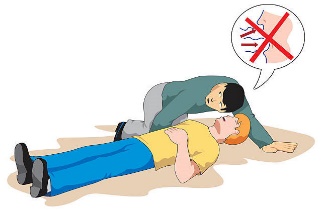 Информация для определения вариантаИтоговые тестовые задания по учебной дисциплине  БЖДВариант №1Итоговые тестовые  задания по учебной дисциплине  БЖДВариант №2№ вариантаБуква с которой начинается Ваша фамилияБуква с которой начинается Ваша фамилияБуква с которой начинается Ваша фамилияБуква с которой начинается Ваша фамилияБуква с которой начинается Ваша фамилияБуква с которой начинается Ваша фамилияБуква с которой начинается Ваша фамилияБуква с которой начинается Ваша фамилияБуква с которой начинается Ваша фамилияБуква с которой начинается Ваша фамилияБуква с которой начинается Ваша фамилияБуква с которой начинается Ваша фамилияБуква с которой начинается Ваша фамилияБуква с которой начинается Ваша фамилия1АВДЖИЛНПСУХЧЩЮ2БГЕЗКМОРТФЦШЭЯСОДЕРЖАНИЕ ТЕСТОВЫХ ЗАДАНИЙЗАДАНИЕ N 1( выберите один вариант ответа)   С какого звания начинаются звания старшего офицерского состава?     А) капитан;    Б) полковник;   В) майор;  Г) подполковник;  Д) лейтенант.ЗАДАНИЕ N 2 ( выберите один вариант ответа)                      Ядерное оружие – это:                                                                                                                                                                     А) оружие, поражающее действие которого основано на энергии, выделяющейся при ядерных реакция деления тяжелых ядер некоторых нуклидов урана или плутония или при термоядерных реакциях синтеза ядер тяжёлых изотопов водорода — дейтерия и трития;                                                                                                         Б) взрыв с выделением большого количества энергии в виде избыточного давления, тепла и проникающей радиации;                                                                                                                                                                                                                                  В) оружие, поражающее действие которого основано на выделении радиоактивного излучения;                                                        Г) оружие, поражающее действие которого основано на отравляющем действии химических веществ на организм человека.ЗАДАНИЕ N 3 ( выберите один вариант ответа.  К биологическим средствам поражения относятся:   А) бактерии, вирусу, риккетсии, грибки;    Б) животные;    В) насекомые;   Г) птицы.ЗАДАНИЕ N 4 ( выберите один вариант ответа)             Чем регулируется повседневная служебная деятельность военнослужащих, их быт, учеба и досуг?А) законами РФ;  Б) командным составом;            В) воинскими уставами;      Г) совестью и честью.ЗАДАНИЕ N 5( выберите один вариант ответа)                                                                                          Единая государственная система предупреждения и ликвидации ЧС создана с целью защиты населения …  А)  и территорий от ЧС;     Б) от экономической нестабильности;   В) и территории от нападения вероятного противника;    Г) добавление и территорий от криминальных ситуаций.ЗАДАНИЕ N 6 ( выберите один вариант ответа)          Для решения задач, возлагаемых на ГО, на объектах, располагающих соответствующей базой, создаются службы: А) энергоснабжения и питания;                  Б) теплоснабжения и охраны;                                                                                                В) оповещения, убежищ и укрытий;            Г) охраны здания и территории.ЗАДАНИЕ N 7 ( выберите один вариант ответа)    Можно ли привлекать военнослужащего к несению боевого дежурства до приведения его к военной присяге?А) можно;       Б) нельзя;         В) может - в исключительных случаях;   Г) может – по приказу командира;                                                                                                                                      ЗАДАНИЕ N 8 ( выберите один вариант ответа)    Химическая обстановка — это:                                                                                                                                           А) отравление людей продуктами питания;      Б) превышение концентрации радиоактивных веществ в воздухе;  В) разрушение озонового слоя;  Г) загрязнение местности опасными химическими веществами.ЗАДАНИЕ N 9 ( выберите один вариант ответа)  Каким огнетушителем нельзя  тушить пожар класса Е (горение электрооборудования, находящегося под напряжением?А)  воздушно-пенный огнетушитель;                      Б)  углекислый огнетушитель;                                                                      В) порошковый огнетушитель;                                Г) химический огнетушитель.ЗАДАНИЕ N 10 ( выберите один вариант ответа)  Каким цветом окрашены предупреждающие знаки пожарной безопасности:    А) красным;     Б) желтым;       В) синим;    Г) зеленым.ЗАДАНИЕ N 11 (выберите один вариант ответа) В результате местной ЧС пострадали:                                                                                                                                     А) менее 10 человек;      Б) 10 — 50 человек;           В) 50 — 500 человек;               Г) более 500 чел.ЗАДАНИЕ N 12  (выберите несколько вариантов ответа) Воздушно-пенные огнетушители применяются при тушение очагов пожаров класса:А) «А»;             Б) «В»;              В) «С»;                Г) «Д»;                Д)  «Е». ЗАДАНИЕ N 13 ( Дополните утверждение, вставив пропущенное слово или фразу)  Как называются люди, находящиеся на военной службе?ЗАДАНИЕ N 14 ( к цифрам левого столбца припишите соответствующую букву  правого столбца) Установите соответствие между видом оружия массового поражения и основным фактором поражения, характерного для него:                                                                                                                                                                   ЗАДАНИЕ N 15 (выберите один вариант ответа). Что относится к индивидуальным средствам защиты органов дыхания?  А) противогаз;     Б) общевойсковой защитный комплект;      В) аптечка индивидуальная или КИМГЗ;        Г) индивидуальный противохимический пакет;  Д) вентилируемый блиндаж.ЗАДАНИЕ N 16  (выберите один вариант ответа)   В случае угрозы для жизни населения от массовых пожаров в населенных пунктах организуется:А)  укрытие в соседнем (не горящем) лесном массиве;           Б)  укрытие в подвалах и погребах;              В)  укрытие в ближайшем водоеме;                                                Г)  эвакуация в безопасное место.ЗАДАНИЕ N 17  (выберите один вариант ответа)  На какой предельный срок жгут накладывается зимой?        А) на час;        Б) на 1ч 30 мин;        В) на 2 часа;       Г) на 2 ч 30 мин.ЗАДАНИЕ N 18 (выберите один вариант ответа). Предельное время нахождения в ОЗК:А) до 24 ч.       Б) до 4 ч.        В) до 3 ч.          Г) до 2 ч.            Д) до 1 ч.ЗАДАНИЕ N 19  (выберите один вариант ответа)  Массовое  распространение инфекционного заболевания среди людей, значительно превышающее обычно регистрируемый на данной территории уровень заболеваемости называется…                                                                                                                   А) пандемией;     Б) эпизоотией;   В) заболеванием;   Г) эпидемией.ЗАДАНИЕ N 20  (выберите один вариант ответа ) При ранении кровь течёт алая пульсирующей струёй. Это кровотечение?              А) паренхиматозное (внутреннее);   Б) венозное;   В) капиллярное;  Г)  артериальное.СОДЕРЖАНИЕ ТЕСТОВЫХ ЗАДАНИЙЗАДАНИЕ N 1 ( выберите один вариант ответа)    Укажите поражающий фактор ядерного взрыва, не оказывающий воздействия на человека:      А) электромагнитный импульс;     Б) проникающая радиация;      В) световое излучение;      Г) ударная волна.ЗАДАНИЕ N 2 ( выберите один вариант ответа ) Полное или частичное нарушение целостности костей в результате удара, сжатия, сдавления, изгиба или другого воздействия, это:                                     А)	вывих;   Б) перелом;         В)	ушиб;   Г) сдавливание.ЗАДАНИЕ N 3 ( выберите один вариант ответа) Какие пять уровней имеет РСЧС:   А) объектовый, местный, территориальный, региональный, федеральный;  Б) производственный, поселковый, территориальный, федеральный;         В) объектовый, местный, районный, региональный, республиканский;  Г) районный, поселковый, городской, объектовый, федеральный.ЗАДАНИЕ N 4 ( выберите один вариант ответа)          Началом военной службы для граждан, не пребывающих в запасе и призванных на службу, считается:                                                                                  А) день убытия из военного комиссариата к месту службы;           Б) день прибытия в воинское подразделение;    В) день принятия воинской присяги;                   Г) день прибытия в воинскую часть.ЗАДАНИЕ N 5( выберите один вариант ответа)  Назовите первое воинское звание:                                А)  солдат;         Б) ефрейтор;    В) рядовой;     Г) старшина.ЗАДАНИЕ N 6 ( выберите один вариант ответа)  Каким огнетушителем нельзя тушить одежду на человеке?          А)  воздушно-пенный огнетушитель;                      Б)  углекислый огнетушитель;                                                                      В) порошковый огнетушитель;                                Г) химический огнетушитель.ЗАДАНИЕ N 7 ( выберите один вариант ответа)                По классификации терроризм — это ЧС:          А) природная;                    Б) техногенная;              В) социальная;                            Г) экологическая.ЗАДАНИЕ N 8 ( выберите один вариант ответа)  В результате территориальной ЧС пострадали:        А) менее 10 человек;    Б) 10 — 50 человек;   В) 50 — 500 человек;  Г) более 500 человек.ЗАДАНИЕ N 9 ( выберите  один вариант ответа)  Найдите ошибку в перечисленных ниже правилах поведения при освобождении заложников:   А)  расположитесь подальше от окон, дверей и самих террористов;     Б) если во время операции используется газ, защитите органы дыхания (шарфом, платком или косынкой);  В) во время операции по освобождению, чтобы быстрее спастись, бегите навстречу сотрудникам спецслужб;  Г) при освобождении выполняйте все требования сотрудников спецслужб.ЗАДАНИЕ N 10 ( выберите один вариант ответа) Массовое распространение одноименных инфекционных заболеваний среди животных, связанных с общим источником инфекции, называется…А) эпизоотией; Б) эпифитотией; В) эпидемией; Г) пандемией.ЗАДАНИЕ N 11 (выберите один вариант ответа) Что не является главной целью террористов?        А) психологическое воздействие;   Б) уничтожение противника;   В) самореклама;         Г) способ достижения цели.ЗАДАНИЕ N 12  (выберите несколько вариантов ответа) К метеорологическим опасным природным явлениям относятся: А) обвалы;  Б) извержения вулканов;  В) жара;  Г) паводки;  Д) цунами.ЗАДАНИЕ N 13 ( Дополните утверждение, вставив пропущенное слово или фразу)   Если вы провалились под лёд, то выбираться надо в сторону ……….ЗАДАНИЕ N 14 ( к цифрам левого столбца припишите соответствующую букву  правого столбца) Установите соответствие между: ЗАДАНИЕ N 15 (выберите один вариант ответа ) Признаком остановки сердца НЕ является:                   А) отсутствие координации;    Б)  потеря сознания;    В) состояние, когда зрачки расширены, не реагируют ( нет сужения) на свет;  Г) исчезновение пульса на сонной артерии.            ЗАДАНИЕ N 16  (выберите один вариант ответа)   Каким цветом окрашены предписывающие знаки пожарной безопасности:  А) красным;     Б) желтым;       В) синим;    Г) зеленым.ЗАДАНИЕ N 17  (выберите один вариант ответа)  К гидрологическим опасным природным явлениям относятся: А) оползни;  Б) бури;  В) тайфуны;  Г) наводнения;  Д) землетрясения.ЗАДАНИЕ N 18 (выберите один вариант ответа) Какой вид оружия относится к оружию массового поражения?     А) холодное;     Б) огнестрельное;    В) химическое;      Г) травматическое.ЗАДАНИЕ N 19  (выберите один вариант ответа)  Для чего предназначен фильтрующий противогаз?                                                                                                                         А) для защиты органов дыхания, глаз и лица от ОВ, РВ;  Б) для защиты органов дыхания, глаз и лица от ОВ, РВ и БС;  В) для защиты органов дыхания, глаз и лица от ОВ, БС;  Г) для защиты глаз и кожи лица от ОВ, БС, СО.ЗАДАНИЕ N 20  (выберите один вариант ответа ) Индивидуальный противохимический пакет используется для проведения частичной:   А) дезактивации;   Б) дегазации и дезинфекции;
В) дезинфекции;   Г) санитарной обработки и дегазации.